 	Leerbedrijf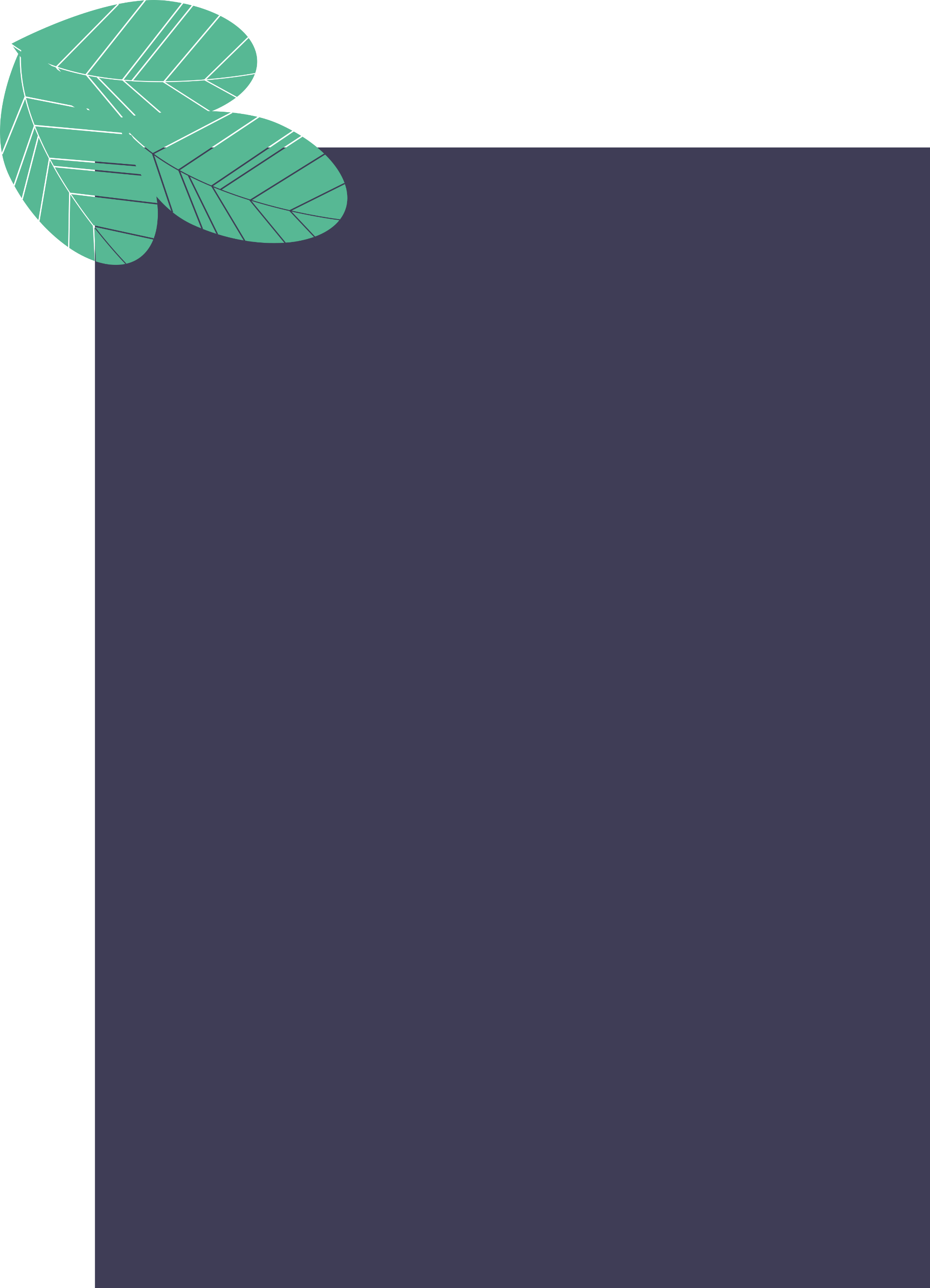 SEN-app is een applicatie die de samenwerking tussen leerbedrijven en scholen faciliteert. De app zorgt ervoor dat de voortgang van leerlingen transparant en betrouwbaar bijgehouden wordt, zonder allerlei administratief gedoe.Registreren als leerbedrijfRegistreer uw bedrijf, zodat u ook de opdrachten van leerlingen kunt aftekenen! Ga hiervoor naar https://sen-app.nl/register/ .Voer het volgende in: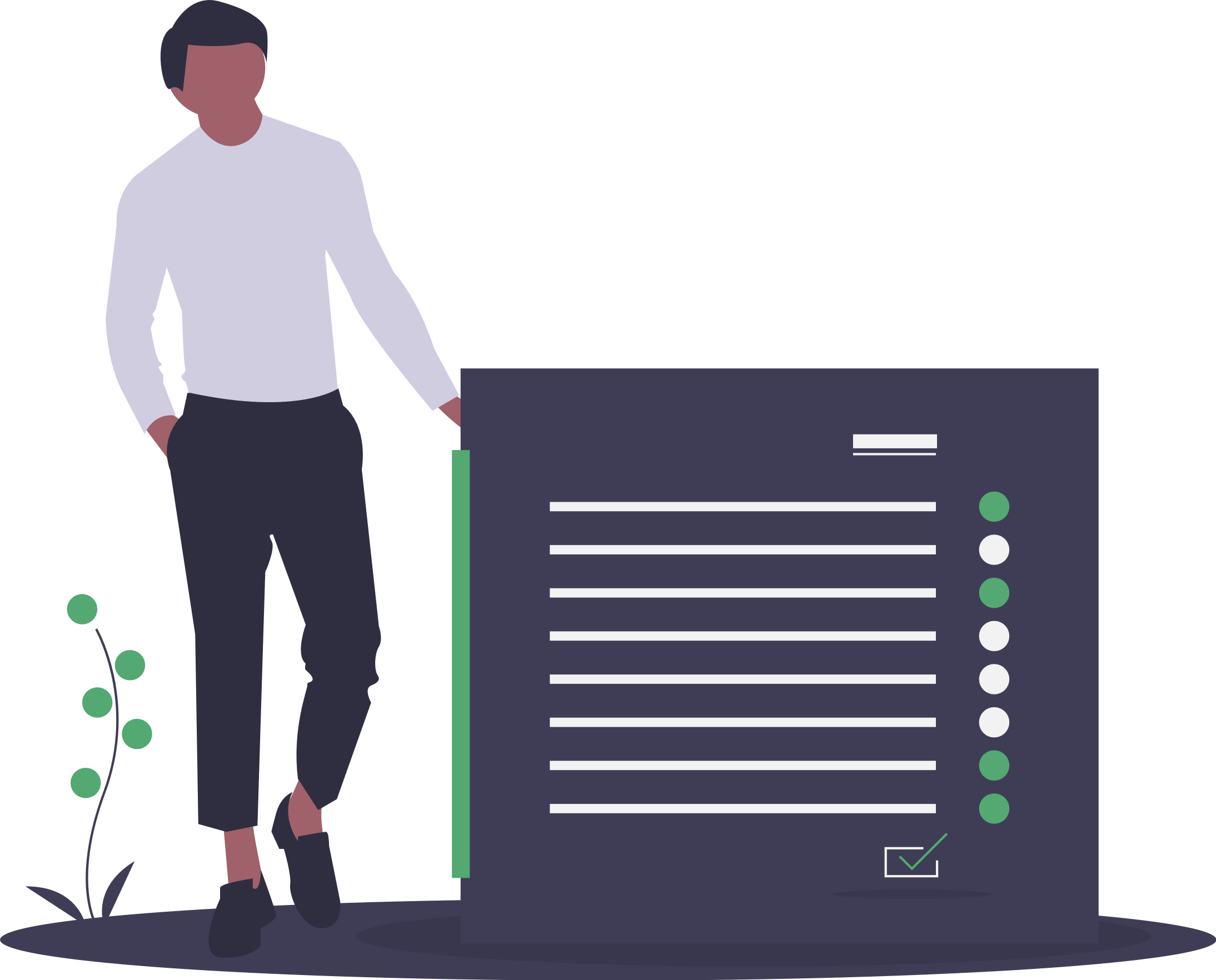 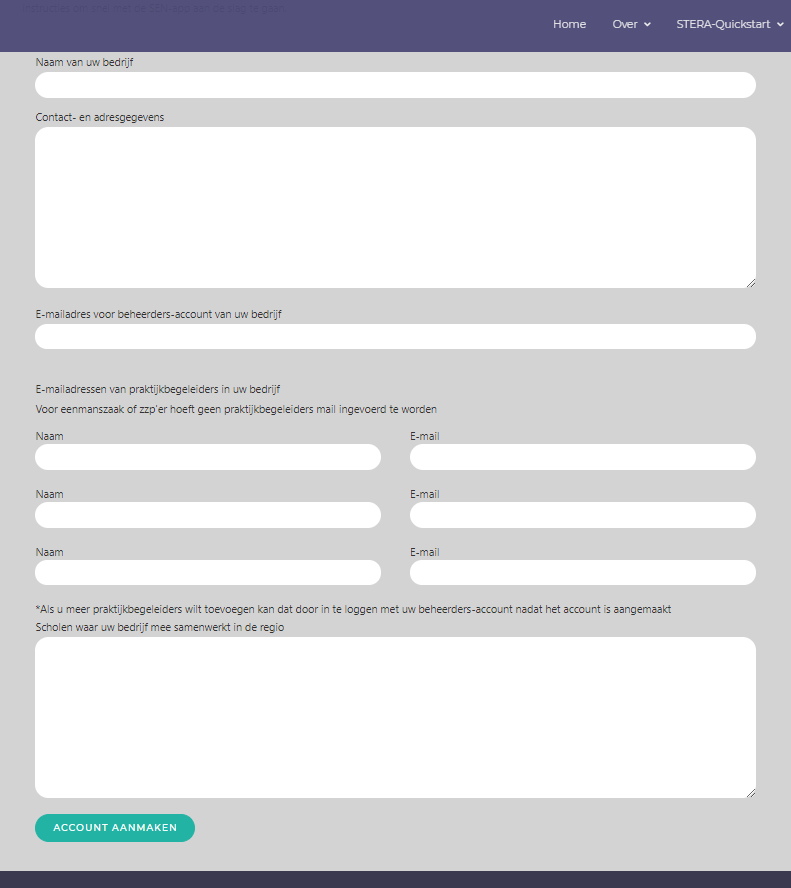 De naam van uw bedrijf (bijvoorbeeld: Joostens Kozijnen; Machinefabriek Ventilo; Stratenmaker Henk de Vries of BAM Bouw en Techniek, afdeling Wonen) Het adres en telefoonnummer van het contactadresEen algemeen e-mailadres van het bedrijf, bijvoorbeeld info@bedrijf.nlNamen en e-mailadressen van praktijkbegeleiders die leerlingen moeten kunnen aftekenen in uw bedrijf 			
(n.v.t. bij eenmanszaak of ZZP’ers)Scholen waar uw bedrijf mee samenwerkt. Weet u dit niet? Vraag dit dan aan de docent met wie u contact heeft.
Binnen 48 uur bent u als leerbedrijf toegevoegd en kan er worden ingelogd.